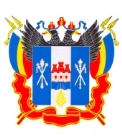 МИНИСТЕРСТВО ОБЩЕГО             И ПРОФЕССИОНАЛЬНОГО ОБРАЗОВАНИЯ РОСТОВСКОЙ ОБЛАСТИ     ГОСУДАРСТВЕННОЕ КАЗЕННОЕ ОБЩЕОБРАЗОВАТЕЛЬНОЕ УЧРЕЖДЕНИЕ         РОСТОВСКОЙ ОБЛАСТИ «ЗЕРНОГРАДСКАЯ СПЕЦИАЛЬНАЯ ШКОЛА-ИНТЕРНАТ»(ГКОУ РО «ЗЕРНОГРАДСКАЯ СПЕЦИАЛЬНАЯ ШКОЛА-ИНТЕРНАТ»)ПОЛОЖЕНИЕо творческой группе педагогов  ГКОУ РО «Зерноградская специальная школа-интернат»I.          Общие положения1.1. Творческая группа создается для решения наиболее актуальных проблем развития образовательной системы образовательного учреждения. Творческая группа является структурным подразделением методической службы образовательного учреждения, осуществляющим проведение учебной, воспитательной, коррекционной, внеклассной и методической работы по одному из инновационных направлений работы образовательного учреждения.1.2. Творческая группа организуется по интересам учителей. В состав группы входит не менее 3 учителей, возглавляет группу руководитель методического объединения.1.3. Творческая группа создается, реорганизуется и ликвидируется директором образовательного учреждения  по представлению заместителя директора, курирующего творческую группу.1.4. Творческая группа непосредственно подчиняется руководителю методического объединения.1.5. Творческая группа в своей деятельности соблюдает Конвенцию о правах ребенка, руководствуется Конституцией и законами Российской Федерации, указами Президента Российской Федерации, решениями Правительства Российской Федерации, органов управления образованием всех уровней по вопросам образования и воспитания учащихся, а также уставом и локальными актами образовательного учреждения, приказами и распоряжениями директора, настоящим Положением.1.6. По вопросам внутреннего распорядка творческая группа руководствуется правилами и нормами охраны труда, техники безопасности и противопожарной защиты, уставом образовательного учреждения, Правилами внутреннего распорядка школы. 1.7. Творческая группа объединяет педагогов, интересующихся проблемой и желающих исследовать условия для коррекционно-развивающего сопровождения обучающихся, а также создания специальной системы и общей среды для выявления, поддержки и развития способностей каждого ребенка, стимулирования, поощрения и общественного признания и достижений одаренных детей.1.8. Творческая группа является с звеном методической службы и субъектом внутришкольного управления.II.          Задачи творческой группы2.1. Изучение определенной проблемы, выдвижение гипотезы и апробирование в практике работы учителя инноваций, с помощью которой можно разрешить проблему.2.2. Создание и разработка программ, проектов, направленных на решение проблемы по выбранным темам.2.3. Отслеживание результативности предложенных инноваций в ходе апробации и выработке рекомендаций для педагогов.2.4. Обеспечение повышения профессионального уровня, культурного и творческого роста педагогов.2.5. Обобщение результатов работы, пропаганда результатов работы.2.6. Освоение нового содержания образования, технологий и методов педагогической деятельности.2.7. Изучение прогрессивного педагогического опыта, его пропаганда и внедрение в практику работы школы.III.          Содержание и основные формы деятельности творческой группы3.1. Изучение нормативной и методической документации по теме.3.2. Поиск и систематизация идей, модернизации системы образования.3.3. Проведение исследований и формирование аналитических выводов по теме.3.4. Разработка и апробация программы и подпрограммы новаторского типа по предмету, образовательным областям, направлениям педагогической деятельности.3.5. Обобщение  и распространение опыта педагогов, работающих по данной теме.3.6. Отбор содержания и методик по проблеме с учетом особенностей учащихся.3.7. Организация работы по накоплению методического, дидактического и другого материала.3.8. Проведение педагогических чтений, педсоветов для теоретической подготовки учителей по данной проблеме.3.9. Организация и проведение семинаров, мастер – классов, круглых столов, внеклассных мероприятий в образовательном учреждении.3.10. Проведение педагогических исследований и формирование аналитических выводов по инновационным направлениям.4. Организация деятельности творческой группы4.1. Возглавляет группу руководитель методического объединения.4.2. Работа группы проводится в соответствии с планом на текущий учебный год. План составляется руководителем методического объединения, рассматривается на заседании творческой группы,  согласовывается и утверждается директором образовательного учреждения.4.3. Заседания творческой группы проводятся не реже 1 раза в квартал и фиксируется протоколом.4.4. При рассмотрении вопросов, затрагивающих тематику или интересы других творческих групп, школьных методических объединений, на заседания приглашаются их руководители.4.5. Отчет о работе творческой группы предоставляется в конце учебного года.4.6. Контроль за деятельностью группы осуществляется руководителем методического объединения и непосредственно курирующим заместителем директора.V.          Ожидаемые результаты деятельности творческой группы5.1. Обобщение наработанного материала по данной теме в форме аналитической справки.5.2. Создание и реализация программы и подпрограммы по проблеме.5.3. Создание банка данных по проблеме.VI.          Документация творческой группы6.1. Положение о творческой группе.6.2. План работы творческой группы на текущий год.6.3.Протоколы заседаний творческой группы, обсуждаемые вопросы, исследования. Рекомендации педагогическим работникам образовательного учреждения.6.4. Анализ деятельности творческой группы представляется педагогическому совету образовательного учреждения в конце учебного года.7. Права членов творческой группыУчастники творческой группы имеют право:7.1. Активно участвовать в заседаниях группы7.2. Вносить коррективы в план работы с учетом текущих результатов.7.3. Разрабатывать рекомендации педагогическим работникам.8. Ответственность членов творческой группыУчастники творческой группы несут ответственность:8.1. За выполнение плана работы группы в полном объеме. 8.2. За своевременную информацию о результатах работы группы.8.3. За качество публикуемых материалов.9.          Компетенция и ответственность10. Организация работы группыОрганизация работы группы может быть поэтапной.1 этап. ПодготовительныйЗадачи этого этапа провести диагностику профессиональных потребностей педагогов и их готовности к инновационной творческой деятельности.2 этап. МотивационныйРешаются задачи по формированию устойчивых мотивов профессиональной деятельности, интереса к совместной деятельности, по выделению лидера, распределению обязанностей. 3 этап. ФормирующийРеализуются следующие задачи: выделение вариативных групп, разработка внутригрупповой и межгрупповой деятельности, согласование коллективных действий с учетом индивидуальных потребностей и профессиональных возможностей каждого педагогического.4 этап.  ФункциональныйЗадачи этого этапа:  наработка нетрадиционных путей решения проблемы. Теоретические находки проверяются практикой. Вырабатывается определенная теоретико – практическая  инновационная модель решения поставленной проблемы. Происходит дальнейшее уточнение методических основ модели. 5 этап. ОбобщающийПодготовка рекомендаций по использованию разработанной модели, обеспечение условий  для ее широкого практического применения. Пропаганда модели через сеть показательных уроков,  теоретических и практических семинаров.ОбязанностиПраваОтветственностьВычленение приоритетной проблемыПостановка вопроса о включении плана работы по проблеме в план работы образовательного учреждения, в программу по его развитиюЗа качественную подготовку программных документов работы творческой группыОрганизация опытно – экспериментальной работы, обобщение и обнародование всех ее результатовТребование от администрации образовательного учреждения, методических объединений помощи в научном, методическом и другом обеспечении работы творческой группыЗа результативность опытной работы, систематическое отслеживание хода экспериментаАпробация новых технологий, методик, программ и т.д., обеспечивающих развитие по проблемеАпробация новых технологий, методик, программ и т.п., обеспечивающих развитие по проблемеЗа объективное отслеживание результатов апробации, информирование администрации не только о положительных результатах, но и возможных негативных последствиях апробации нововведений